CARTAGENA 2024INCLUYE (Por Persona)• Tiquetes aéreos Bogotá – Cartagena  – Bogotá vía Wingo.• Impuestos del tiquete.• 5 días de alojamiento en el hotel seleccionado.• Alimentación según el Hotel seleccionado.• Traslados aeropuerto – hotel – aeropuerto.• Tarjeta de asistencia médica.• 1 Morral o cartera (40x35x25 cm) el cual debe caber debajo del asiento del avión.• Maleta de bodega de 23 Kg.NO INCLUYE (Por Persona)• Excursiones no estipuladas.• Propinas e impuestos hoteleros.• Servicios de lavandería, internet, llamadas a larga distancia.• Llamadas nacional.• Gastos no estipulados EN EL PROGRAMA.Tarifas vigentes para reservas hasta el 30 de Abril 2024.ITINERARIO SISTEMA WINGO.HOTEL CARTAGENA DUBAI (3*)Hotel alimentación Todo Incluido.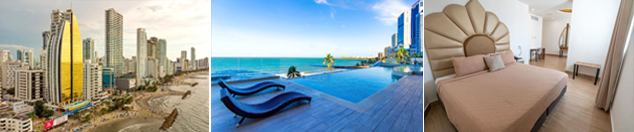 Precio por persona en Pesos Colombianos.CAPILLA DEL MAR (5*)Hotel alimentación media pensión.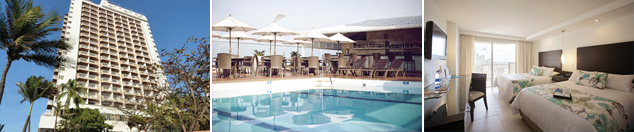 Precio por persona en Pesos Colombianos.HOTEL LAS AMÉRICAS (5*)Hotel alimentación media pensión.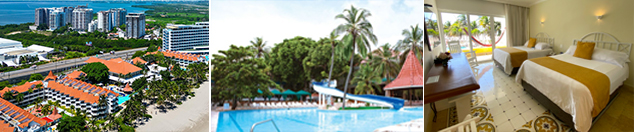 Precio por persona en Pesos Colombianos.ESTELAR PLAYA MANZANILLO (4*)Hotel alimentación Todo Incluido.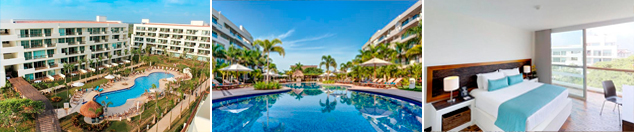 Precio por persona en Pesos Colombianos.DREAMS KARIBANA (5*)Hotel alimentación Todo Incluido.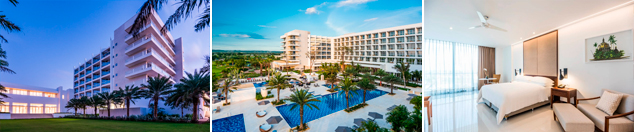 Precio por persona en Pesos Colombianos.PARA TENER EN CUENTA• Pago total del plan en pesos colombianos.• Tarifas e impuestos sujetos a cambios sin previo aviso.• En caso de no SHOW se aplica penalidad del 100 % sobre el valor del paquete.• Para viajar se requiere cédula de ciudadanía original.• Es importante que este en el aeropuerto como mínimo con cuatro (4) horas antes de la salida del vuelo.• El tiquete después de emitido NO es reembolsable, NO es endosable, y aplican penalidades que la aerolínea disponga.• Para menores de edad deben presentar registro civil de nacimiento y permiso autenticado en notaria por los padres.La mayoría de habitaciones cuentan con cama doble o matrimonial 125cm ancho X 180cm largo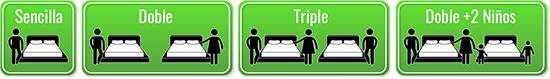 VIGENCIASENCILLADOBLETRIPLE1ER NIÑO (5-11)27 JUN AL 01 JUL 2024 (4N)$ 2.635.000$ 1.889.000$ 1.829.000$ 1.169.00017 JUL AL 21 JUL 2024 (4N)$ 2.635.000$ 1.889.000$ 1.829.000$ 1.169.00003 AGO AL 07 AGO 2024 (4N)$ 2.635.000$ 1.889.000$ 1.829.000$ 1.169.00015 AGO AL 19 AGO 2024 (4N)$ 2.535.000$ 1.789.000$ 1.729.000*$ 1.069.00004 SEP AL 08 SEP 2024 (4N)$ 2.535.000$ 1.789.000$ 1.729.000*$ 1.069.00025 SEP AL 29 SEP 2024 (4N)$ 2.535.000$ 1.789.000$ 1.729.000*$ 1.069.00002 OCT AL 06 OCT 2024 (4N)$ 2.585.000$ 1.839.000$ 1.779.000$ 1.119.000VIGENCIASENCILLADOBLETRIPLENIÑO (3-11)27 JUN AL 01 JUL 2024 (4N)$ 3.489.000$ 2.499.000$ 2.265.000$ 1.235.00017 JUL AL 21 JUL 2024 (4N)$ 3.489.000$ 2.499.000$ 2.265.000$ 1.235.00003 AGO AL 07 AGO 2024 (4N)$ 3.489.000$ 2.499.000$ 2.265.000$ 1.235.00015 AGO AL 19 AGO 2024 (4N)$ 3.389.000$ 2.399.000$ 2.165.000$ 1.135.00004 SEP AL 08 SEP 2024 (4N)$ 3.389.000$ 2.399.000$ 2.165.000$ 1.135.00025 SEP AL 29 SEP 2024 (4N)$ 3.389.000$ 2.399.000$ 2.165.000$ 1.135.00002 OCT AL 06 OCT 2024 (4N)$ 3.439.000$ 2.449.000$ 2.215.000$ 1.185.000VIGENCIASENCILLADOBLETRIPLENIÑO (3-12)17 JUL AL 21 JUL 2024 (4N)$ 4.535.000$ 2.825.000$ 2.659.000$ 1.489.00003 AGO AL 07 AGO 2024 (4N)$ 4.535.000$ 2.825.000$ 2.659.000$ 1.489.00025 SEP AL 29 SEP 2024 (4N)$ 4.435.000$ 2.725.000$ 2.559.000$ 1.389.00002 OCT AL 06 OCT 2024 (4N)$ 4.485.000$ 2.775.000$ 2.609.000$ 1.439.000VIGENCIASENCILLADOBLETRIPLENIÑO (2-11)27 JUN AL 01 JUL 2024 (4N)$ 3.979.000$ 2.915.000$ 2.695.000$ 1.779.00017 JUL AL 21 JUL 2024 (4N)$ 2.979.000$ 2.915.000$ 2.695.000$ 1.779.00003 AGO AL 07 AGO 2024 (4N)$ 3.979.000$ 2.915.000$ 2.695.000$ 1.779.00015 AGO AL 19 AGO 2024 (4N)$ 3.879.000$ 2.815.000$ 2.595.000$ 1.679.00004 SEP AL 08 SEP 2024 (4N)$ 3.879.000$ 2.815.000$ 2.595.000$ 1.679.00025 SEP AL 29 SEP 2024 (4N)$ 3.879.000$ 2.815.000$ 2.595.000$ 1.679.00002 OCT AL 06 OCT 2024 (4N)$ 3.929.000$ 2.865.000$ 2.645.000$ 1.729.000VIGENCIASENCILLADOBLETRIPLENIÑO (3-12)27 JUN AL 01 JUL 2024 (4N)$ 5.325.000$ 3.585.000$ 3.575.000$ 745.00017 JUL AL 21 JUL 2024 (4N)$ 5.505.000$ 3.699.000$ 3.689.000$ 745.00003 AGO AL 07 AGO 2024 (4N)$ 5.685.000$ 3.815.000$ 3.799.000$ 745.00015 AGO AL 19 AGO 2024 (4N)$ 5.079.000$ 3.395.000$ 3.385.000$ 1.945.00004 SEP AL 08 SEP 2024 (4N)$ 5.079.000$ 3.395.000$ 3.385.000$ 1.945.00025 SEP AL 29 SEP 2024 (4N)$ 5.079.000$ 3.395.000$ 3.385.000$ 1.945.00002 OCT AL 06 OCT 2024 (4N)$ 5.129.000$ 3.445.000$ 3.435.000$ 1.995.000